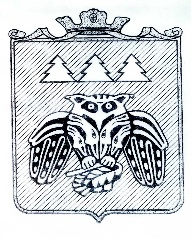 Коми Республикаын «Сыктывдін» муниципальнӧй районса администрациялӧн ШУÖМПОСТАНОВЛЕНИЕадминистрации муниципального района «Сыктывдинский» Республики Комиот  3 августа  2022 года    					                                          №  8/990Руководствуясь Федеральным законом от 1 апреля 2022 года № 90-ФЗ «О внесении изменений в отдельные законодательные акты Российской Федерации», Указом Президента Российской Федерации от 25 апреля 2022 года № 232 «О государственной информационной системе в области противодействия коррупции «Посейдон» и внесении изменений в некоторые акты Президента Российской Федерации»,  статьей 8 Устава муниципального района «Сыктывдинский» Республики Коми, администрация муниципального района «Сыктывдинский» Республики КомиПОСТАНОВЛЯЕТ:1. Внести в некоторые постановления администрации муниципального образования муниципального района «Сыктывдинский» изменения согласно приложению.2.	 Контроль исполнения настоящего постановления возложить на заместителя руководителя администрации муниципального района «Сыктывдинский»  (В.Ю. Носов).3.	 Настоящее постановление вступает в силу со дня принятия.Глава  муниципального района «Сыктывдинский» -руководитель администрации                                                                              Л.Ю. ДоронинаПриложение  постановлению администрации муниципального района «Сыктывдинский»от   3 августа 2022 года №  8/990 Изменения, вносимые в  некоторые постановления администрации муниципального образования муниципального района  «Сыктывдинский» Внести в постановление администрации муниципального образования муниципального района «Сыктывдинский» от 27 декабря 2018 года № 12/1209 «Об организации деятельности по противодействию коррупции в муниципальном образовании муниципального района «Сыктывдинский» следующие изменения:в подпункте «б» пункта 2 постановления слово «, акций» исключить.в  пункте 8 приложении 5 к постановлению:а) в подпункте «г» после слова «Осуществлять» дополнить словами «(в том числе с использованием системы «Посейдон»)»;б) в абзаце втором подпункта «е» после слов  «в соответствии с законодательством» дополнить словами «в установленном порядке (в том числе с использованием государственной информационной системы в области противодействия коррупции «Посейдон»)», слова «Управление государственной гражданской службы Республики Коми» заменить словами «Управление Главы Республики Коми по противодействию коррупции».Внести в приложение 1 к постановлению администрации муниципального образования муниципального района «Сыктывдинский» 10 ноября 2020 года  № 11/1466 «О комиссии муниципального образования муниципального района «Сыктывдинский» по противодействию коррупции» следующие изменения:в абзаце втором подпункта «в» пункта 26  слово «, акциями» исключить.в пункте 32 после слов  после слов «заинтересованные организации» дополнить словами «, использовать государственную информационную систему в области противодействия коррупции «Посейдон», в том числе для направления запросов».Внести в постановление администрации муниципального образования муниципального района «Сыктывдинский» от  25 декабря 2018 года №  12/1196 «Об утверждении Положения о проверке достоверности и полноты сведений, представляемых гражданами, претендующими на замещение муниципальных должностей в муниципальном образовании муниципального района «Сыктывдинский», муниципальных образованиях сельских поселений, расположенных в границах муниципального образования муниципального района «Сыктывдинский», и лицами, замещающими муниципальные должности в муниципальном образовании муниципального района «Сыктывдинский», муниципальных образованиях сельских поселений, расположенных в границах муниципального образования муниципального района «Сыктывдинский», и соблюдения ограничений лицами, замещающими муниципальные должности в муниципальном образовании муниципального района «Сыктывдинский», муниципальных образованиях сельских поселений, расположенных в границах муниципального образования муниципального района «Сыктывдинский» следующие изменения: в приложении к постановлению:а)  слова  «администрации муниципального образования муниципального района «Сыктывдинский» заменить словами «администрации муниципального района «Сыктывдинский» Республики Коми»,  слова «и сельскими поселениями» заменить словами «, сельскими поселениями и связям с общественностью».б) в пункте 6:в подпункте «г» после слова «Осуществлять» дополнить словами «(в том числе с использованием системы «Посейдон»)»;в подпункте «е» слова «главы муниципального района - председателя Совета муниципального района «Сыктывдинский» заменить словами «главы муниципального района «Сыктывдинский» - руководителя администрации»;в абзаце втором подпункта «е» после слов  «в соответствии с законодательством» дополнить словами «в установленном порядке (в том числе с использованием государственной информационной системы в области противодействия коррупции «Посейдон»)», слова «Управление государственной гражданской службы Республики Коми» заменить словами «Управление Главы Республики Коми по противодействию коррупции».Внести в приложение 1 к постановлению администрации муниципального образования муниципального района «Сыктывдинский» от 17 октября 2018 года  № 10/930 «О комиссиях по соблюдению требований к служебному поведению муниципальных служащих органов местного самоуправления муниципального образования муниципального района «Сыктывдинский», органов местного самоуправления муниципальных образований сельских поселений, расположенных в границах муниципального образования муниципального района "Сыктывдинский", и урегулированию конфликта интересов», следующие изменения:в абзаце третьем подпункта «в» пункта 16  слово «, акций» исключить.в пункте 22 после слов  после слов «заинтересованные организации» дополнить словами «, использовать государственную информационную систему в области противодействия коррупции «Посейдон», в том числе для направления запросов».О внесении изменений в некоторые постановление администрации муниципального образования муниципального района «Сыктывдинский» по вопросам противодействия коррупции